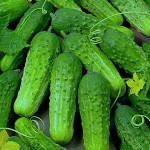 Calypso Cucumber, PicklingA widely adapted, high yielding, pickling cucumber excellent for pickling and fresh eating. Blocky, dark green fruits are straight with white spines and mature to a length of 3" by 1". It has a gyneocious flowering habit (plants produce almost all female flowers) so it must be interplanted with 10 to 15% pollinator plants. Disease resistant/tolerant to Cucumber Mosaic Virus, Downey Mildew, Powdery Mildew and Angular Leaf Spot and other maladies.Culture: Prepare fertile, well-drained soil. Train the vine to climb a vertical support for better air circulation and ease of harvest.Spacing: Sow seeds 1" deep, 2-4" apart.  Thin to 10-12"Trimming and Staking: Train to climb a vertical support for better air circulation, straighter fruits and ease of harvest.Keep the primary vine and support with trellis. Each node on the vine has a tendril (important for attaching to trellis and/or stake), a fruit, a leaf (important for photosynthesis), and a growth point. Prune growth points for improved plant health and production.Helpful video on pruning growth points:  https://www.youtube.com/watch?v=TGkFJh5bKGgIrrigation: Keep soil moist.Fertilization: Liquid fertilizers low in nitrogen and higher in phosphorus and potassium fertilizer are ideal. (Excessive nitrogen produces excess foliage at the expense of blossoms and fruiting.) Once established and blooming, discontinue fertilizing.Maturity: 52 days.  Harvest when 3" long.https://www.kitazawaseed.com/seed_025-24.htmlPlant beside beans, Brassicas, celery, corn, dill, kohlrabi, lettuce, onion, peas, radish, and tomatoes. Avoid planting near potatoes and sage. Both corn and sunflowers can act as a trellis for cucumbers to good effect. Dill will help cucumbers by attracting predatory insects, and nasturtiums will improve the flavor and growth of cucumbers.https://www.westcoastseeds.com/blogs/garden-wisdom/companion-planting